Структурное подразделение «Детский сад Теремок»Государственного бюджетного образовательного учреждения Самарской областиСредней общеобразовательной школы имени М.К. Овсянникова с. Исаклымуниципального района Исаклинский Самарской областиДетско-родительскийисследовательский проект«Для чего слону длинный хобот?»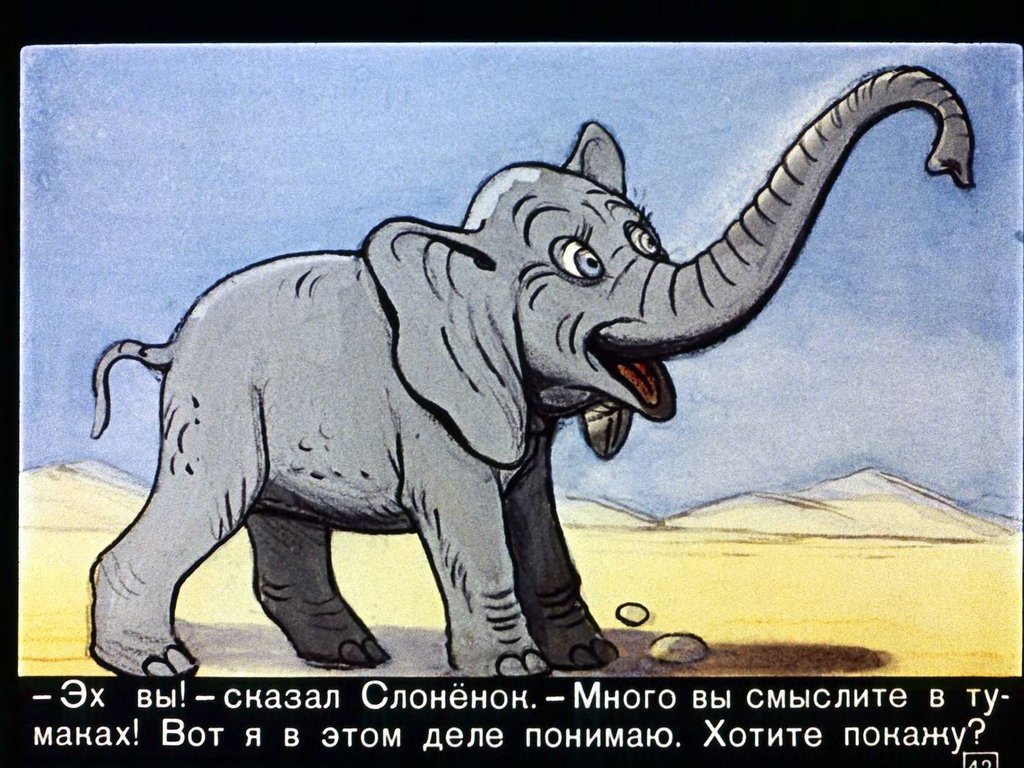 с. Исаклы 2022 г.Паспорт проектаВид проектаИсследовательский, индивидуальный.Продолжительность проектаКраткосрочный, 2 неделиУчастники проектаКутуков Даниил, родители, воспитатель группы.Образовательная область - Познавательное развитие.Интеграция ОО – Речевое развитие, Социально – коммуникативное развитие.Актуальность темыМир животных необычайно разнообразен и привлекателен для детского восприятия. Животные становятся такой же неотъемлемой частью детства и пробуждают всесторонний интерес у детей дошкольного возраста. Данный проект поможет научиться добывать информацию и различных источников, систематизировать полученные знания о слонах.Объект исследования: Хобот слона.Предмет исследования: Свойства хобота как органа тела слона.Гипотеза:  Известно, что хобот это нос слона. Я предполагаю, что слон использует хобот не только как орган дыхания.
Цель проекта: Выяснить, чем является хобот для слона.Задачи проектаУзнать, каким образом слон использует хобот в своей жизни.Провести опрос детей в группе, с целью выяснения их мнения о значении длины хобота в жизни слона.Показать роль длинного хобота в жизни слонов.Проанализировать полученные результаты по данной теме.Методы исследования:- поисковая работа (из различных источников информации)- опрос членов семьи- изучение и обобщение полученной информацииЭтапы реализации проекта:1.Подготовительный этапЗадачи:1. подбор информации по теме проекта;2.разработка плана мероприятий по теме проекта.Ход этапа:1. Сбор информации о жизнедеятельности слонов из разных источников (книги, энциклопедии, интернет ресурсы).2. Создание тетради-опросника.2. Основной этапЗадачи:1. расширить знания о жизни слонов2. развивать познавательный интерес к изучаемой теме;3. проанализировать результаты опросников.Ход этапа:1. Рассматривание иллюстраций в энциклопедиях и детских книгах о жизни слонов.2. Чтение познавательной литературы и энциклопедий о жизни слонов.3. Опрос детей и членов семьи по данной проблеме.4. Просмотр мультфильма «Слоненок» Р.Киплинга3. Заключительный этапЗадачи:1. обобщить полученные знания по данной теме;Ход этапа:1.Презентация проекта «Зачем слону длинный хобот?»Предполагаемый результат:Совершенствовать и углубить знания о жизни слонов,Научится находить информацию на интересующие темы.Воспитать в себе стремление больше узнавать познавательной информации, развивать кругозор.Данная работа имеет практическую значимость, потому что материалы исследования могут быть использованы при участии в познавательных викторинах и в дальнейшем при обучении в школе.Гипотеза подтвердилась: Изучая жизнь слонов, Даниил смог подтвердить свои предположения о том, что слоны используют хобот не только как орган дыхания.Список литературы:Васильева,  М.В. Программа воспитания и обучения в детском саду : метод. пособие / Под ред. М.А. Васильевой, В.В. Гербовой, Т.С. Комаровой.Виноградова, Н.А. Образовательные проекты в детском саду.Евдокимова Е.С. «Технология проектирования в ДОУ» - М.ТЦ Сфера 2008г.http://obuchonok.ru/Участник проекта: Кутуков Даниил, 6 летРуководитель: Матыцина Татьяна Владимировнавоспитатель первая квалификационная категории